

Secretaría de Educación Pública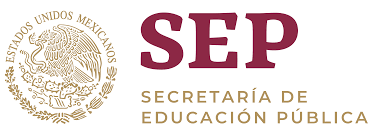 Subsecretaría de Educación Media SuperiorUnidad de Educación Media Superior Tecnológicos Industrial  y de Servicios Centro de Bachillerato Tecnológico industrial y de servicios No. 51                                                                                                           “Ing. Juan de Dios Bátiz Paredes”SOLICITUD DE SERVICIO SOCIAL
                                                                                                                       Num. Consecutivo por semestre S/N.
1.- Datos personales:

Nombre del prestador del Servicio.                    IRIARTE                                    IBARRA                          ASGARD
                                                                            Apellido Paterno                       Apellido Materno                     Nombre(s)

Domicilio Particular.                                          LUIS ZUÑIGA
                                                                                     Calle                                                                                      Núm.  209

Colonia                CENTRO                                                                                                              Teléfono. 6691-12-34-56

Edad                    19 AÑOS                                                                                    Sexo      M   (       X      )       F   (               )


2.- Escolaridad:

Especialidad o Carrera.              MECATRONICA

Semestre  5TO. SEMESTRE                                                                                                                        Créditos Aprobados 70% .

Núm. De control. 505051457884012


3.- Datos para la prestación del Servicio Social:

Periodo de Inicio      28 FEBRERO DEL 2020                                  Periodo de Termino.  28 AGOSTO DEL 2020

Deseo prestar mi servicio Social en.                                                                  CBTIS No. 51
                                                                                                              Dependencia oficial u organismo

Dirección              COSTADO NORTE UNIDAD DEPVA. BENITO JUAREZ S/N FRACC VILLA GALAXIA                    Teléfono. 669-90-03-01

Nombre del Programa           SERVICIO SOCIAL                Subprograma. LIBERACION POR EMERGENCIA SANITARIA

Actividad Básica.  LIBERACION POR EMERGENCIA SANITARIA

Modalidad:  (    X     ) individual      (         ) grupal o colectiva        (         ) otra, cual_____________________________________.

Áreas:           (    X     )  urbana            (         ) suburbana                    (         ) rural

Lugar y Fecha: MAZATLAN SINALOA a  26   de FEBRERO  del 2020.


_______________________________________                                                   ________________________________________
                    Firma del prestante                                                                            Vo. Bo. Del Jefe de la Ofna. De Servicio Social



_______________________________________
      Nombre y Firma Director del Plantel                                                            Sello del Plantel